Curriculum VitaeFull name:  Khuc Thi AnEmail: ankt@ntu.edu.vnDepartment of BiotechnologyInstiture of Biotechnology and Environment Nha Trang University02 Nguyen Dinh Chieu St., Nha Trang City, VietnamEDUCATION Bs (1995-1999), Faculty of Biology, Vietnam National University, University of Science Ms (2000 -2003), Faculty of Biology, Vietnam National University, University of ScienceRESEARCH INTERESTS2000-2014: photosynthesis of C3, C4 plant, plant growth regulators and its application in agriculture, plant cell tissue culture and its applications.2015 – now: application of marine-originated products on plant cell tissue culture, plant cell tissue culture and its applications, Cordycep militaris, insect parasitic fungus, black gallic.RESEARCH EXPERIENCEStudy on production of Cordycep militaris mushroom on synthetic media supplemented with seaweed (2019). Nha Trang university’s project, TR2019-13-19 (leader).Study of epiphytic algae on Kappaphycus alvarezii cultured in Khanh Hoa, (2016-2018). Ministry’s project, B2016-TSN-01 (leader).Study on the effect of plant growth regulators on morphogenetic growth in micropropagation of the red alga Kappaphycus alvarezii. Nha Trang university’s project, TR2013-13-09 (leader).TEACHING RESPONSIBILITY Undergraduate:Ctytology, Plant physiology, Plant cell and tissue culture,  Practical general biology, Practice of cytologyGraduate:PUBLICATIONS and PRESENTATIONS Journals:Bao Nguyen, Jordi Molgó, Hung Lamthanh, Evelyne Benoit,
Thi An Khuc, Dang Nghia Ngo, Ngoc Thach Nguyen, Paul Millares,
Jean-Pierre Le Caer (2013). High accuracy mass spectrometry comparison of Conus bandanus and Conus marmoreus venoms from the South Central Coast of Vietnam .Toxicon 75: 148–159.An KT, Cam VH,  (2015). Callus induction of Kappaphycus alvarezii collected from Khanh Hoa province by tissue culture. Journal of Science and Technique of Nha Trang university. Special issue -2015:44–49 (in Vietnamese).Thu PTM, Tri LT, Anh NTN, An KT (2018). Study on carrageenan extraction from Kappaphycus alverezii cultured in Khanh Hoa. Journal of Science and Technique of Pham Van Dong university 15:13–19 (in Vietnamese).Cam VH, An KT , Kieu BTT (2019). Effect of spent coffee ground on 
growth of Cordyceps milltaris.  Tay Nguyen Journal of Science 34:11–17 (in Vietnamese). Presentations:Thu PTM, An KT (2016). Effect of epiphyte infection on carrageenan produced by Kappaphycus alvarezii cultured in khanh Hoa.  9th Vietnamese-Hungarian International Conference “Research for Developing Sustainable Agriculture”.Cam VH, Than VT,  An KT (2017). Mycelium growth and fruit body formation on silkworm by cordyceps militaris. ENCAPSEA2017 - 2nd international workshop on encapsulation technology in South East Asia. 6-7 July 2017 Nha Trang, VietnamTam NTT, Thuy MTH, An KT (2017), Mien PT. Screening of marine bacteria capable of  indole 3 acetic acid (IAA) and inorganic phosphate decomposition. International Scientific Conference & Forum “Bien Dong 2017.Cam VH, Uyen NL, Hien NT, An KT (2019) .Effects of green seaweed ulva reticulate extracts on the growth of water spinach (impomoea aquatic). International Conference in Biotechnology at Institure of Biotechnology and Environment, July 2019|Cam VH, An KT (2019): Occurrence of different epiphytes in kappaphycusalvarezii farms at khanh hoa province. International Conference in Biotechnology at Institure of Biotechnology and Environment in, July 2019.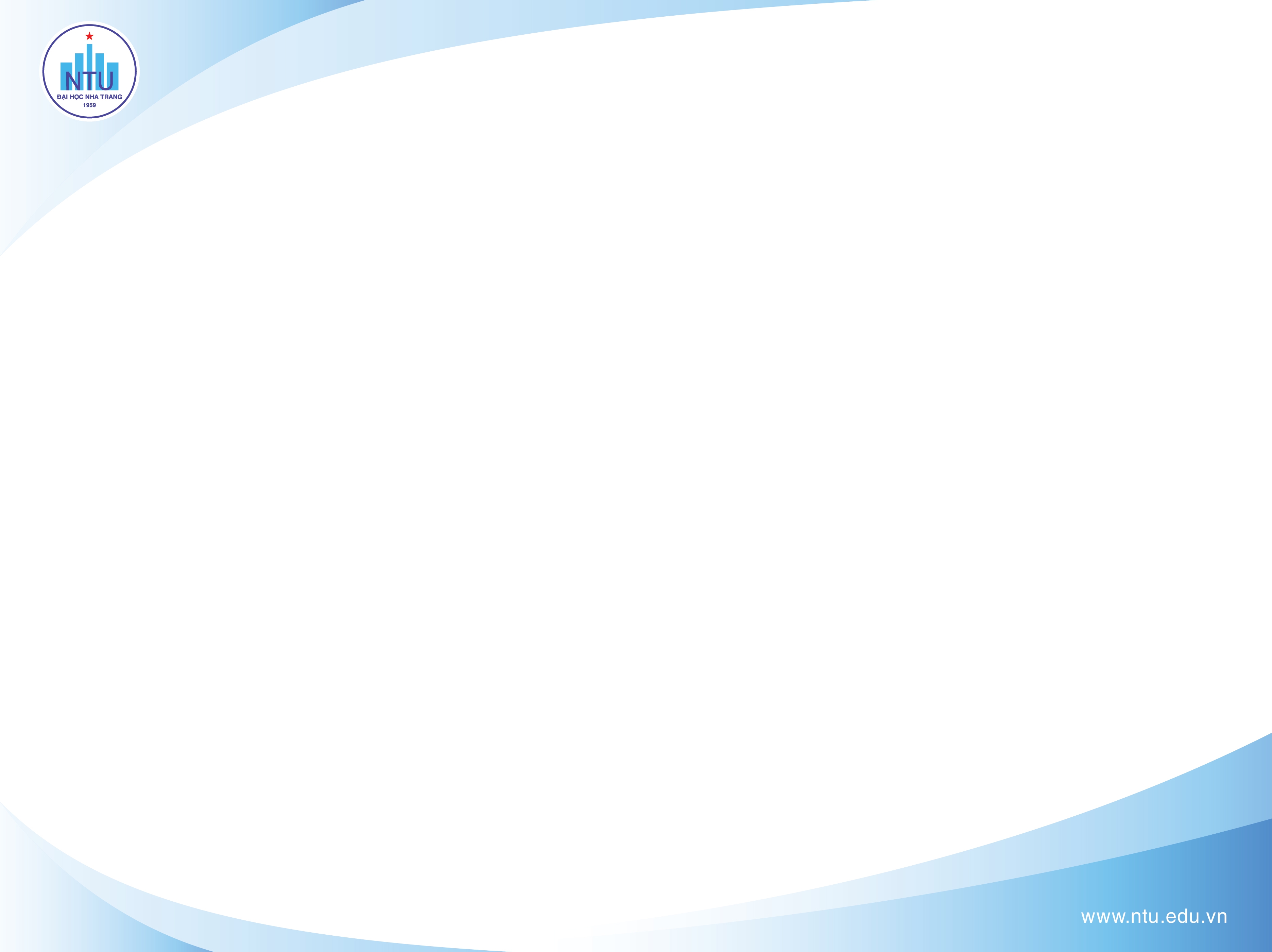 